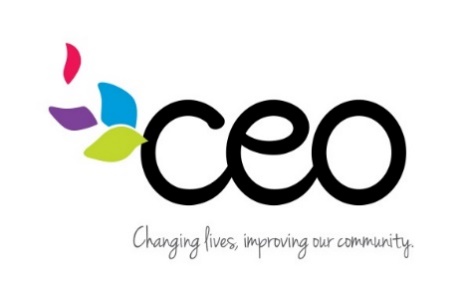 COVID-19 ProtocolCOVID-19 Symptoms: Sore ThroatCough/Shortness of BreathRunny Nose/CongestionHeadachesMuscle/Body AchesLoss of Taste/Small*****All other symptoms-follow the regular Child Exclusion Policy*****If a parent keeps a child out sick with any COVID-19 symptoms (child was not excluded) and the child has not tested positive for COVID-19 within the past 90 days and does not have a care plan on file detailing the symptoms experienced, the child will need to be tested by their parent with supervision by a Manager/Nurse immediately upon their drop off to program. Follow “COVID-19 Parent Testing Flow Chart” guidelines. Quarantine GuidelinesIf a child is directly exposed to a person who tested positive for COVID-19 and has not tested positive for COVID-19 within the past 90 days:Directly exposed meaning within 6ft for greater than or equal to 15 minutes total.(Example: child lives with Mom who tested positive for COVID-19)If the child is a Head Start (HS) child whom wears a mask daily, they must quarantine at home for 5 days from last exposure to that person. Day 0 is the day of exposure. If the child completes the home quarantine and has no symptoms- the child may return to program. If they are a HS child, they can return to program after a 5 day home quarantine as long as they continue wearing their mask consistently and appropriately upon returning to program for the remaining days 6-10. If the child is unable to wear their mask consistently and appropriately upon return from home quarantine, they will need to complete the remainder of their time at home. (Days 6-10). If the child starts to experience any symptoms, the child must get COVID tested at the doctor’s office.If the child is an Early Head Start (EHS) child, they must quarantine at home for 10 days. If a child tests positive for COVID-19:If the child is a Head Start (HS) child whom wears a mask daily, they must quarantine at home for 5 days. Day 0 is the day they were tested. Once the child completes the quarantine and has no symptoms- the child can return to program.  If they are a HS child, they can return to program after a 5 day home quarantine as long as they continue wearing their mask consistently and appropriately upon returning to program for the remaining days 6-10. If the child is unable to wear their mask consistently and appropriately upon return, they will need to complete the remainder of their quarantine time at home. (Days 6-10). If the child is an Early Head Start (EHS) child, they must quarantine for 10 days. If a child has tested positive within the past 90 days and is directly exposed to a person whom tested positive for COVID-19 :Follow the regular exclusion policy. This child will not need a negative COVID test to return if excluded.  This child will need a physician’s note clearing them to return if a doctor’s visit is required per our regular exclusion policy.   							